UPUTSTVO ZA STUDENTESajt Akademskog integriteta nalazi se na adresi XXXXXXXXXXX (uneti link ka sajtu)Kada odete na gore navedeni link, u gornjem desnom ćošku nalazi se polje “Prijava”. Ukoliko se ranije niste prijavljivali na nalog, potrebno je da se registrujete (slika1). Prilikom unošenja imena i prezimena koristiti latinicu i slova ć, č, ž, đ i š. Ime koje se unese pri registrovanju biće prikazano na sertifikatu.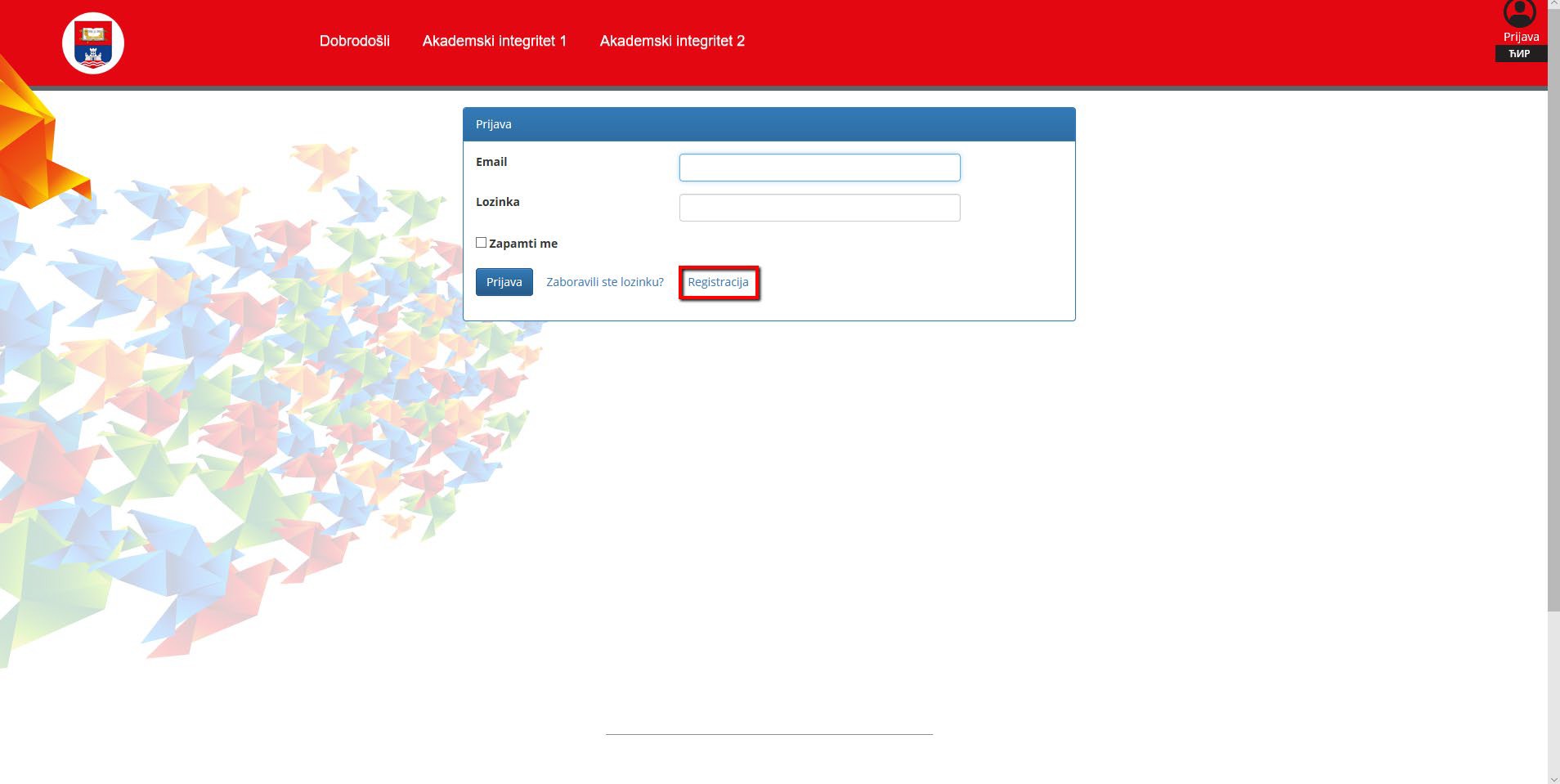 Nakon uspešne registracije, prijavljujete se sa izabranim parametrima za logovanje.Kada ste se ulogovali, idete na simbol <> (slika 2).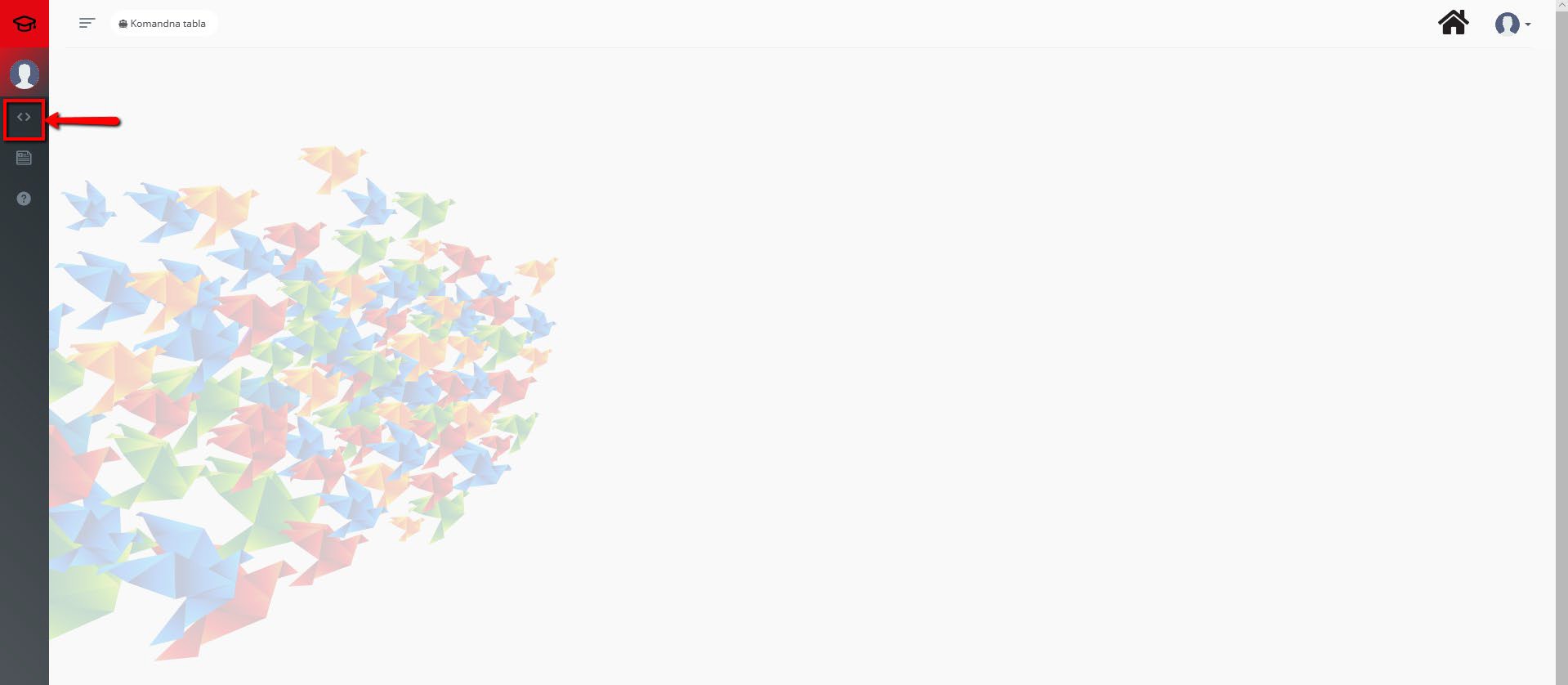 Kreirati kodove za oba kursa, ukucati prvo Generisani kod 1 (Akademski integritet 1), a zatim kreirati i drugi kod Generisani kod2 integritet 2) (slika 3 i 4).(AkademskiKreiraпo u	Semestar	Kurs	Akcije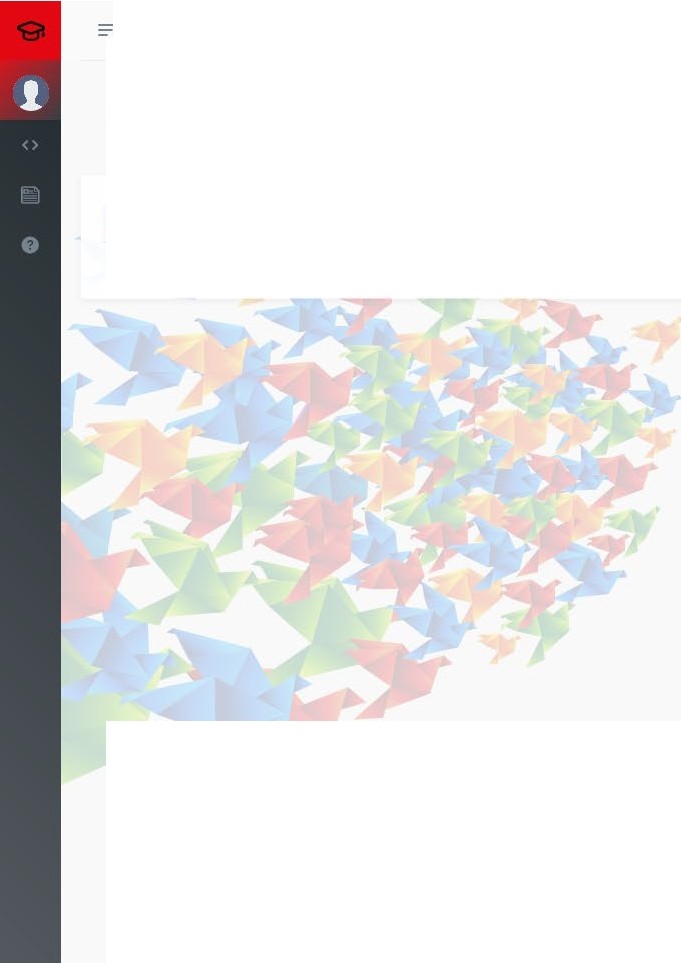 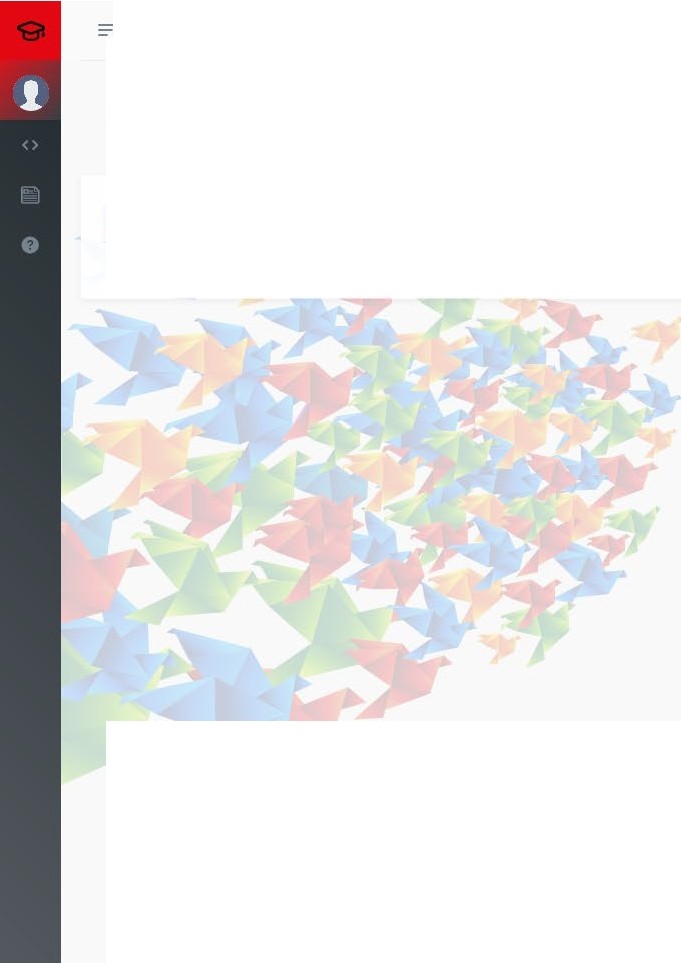 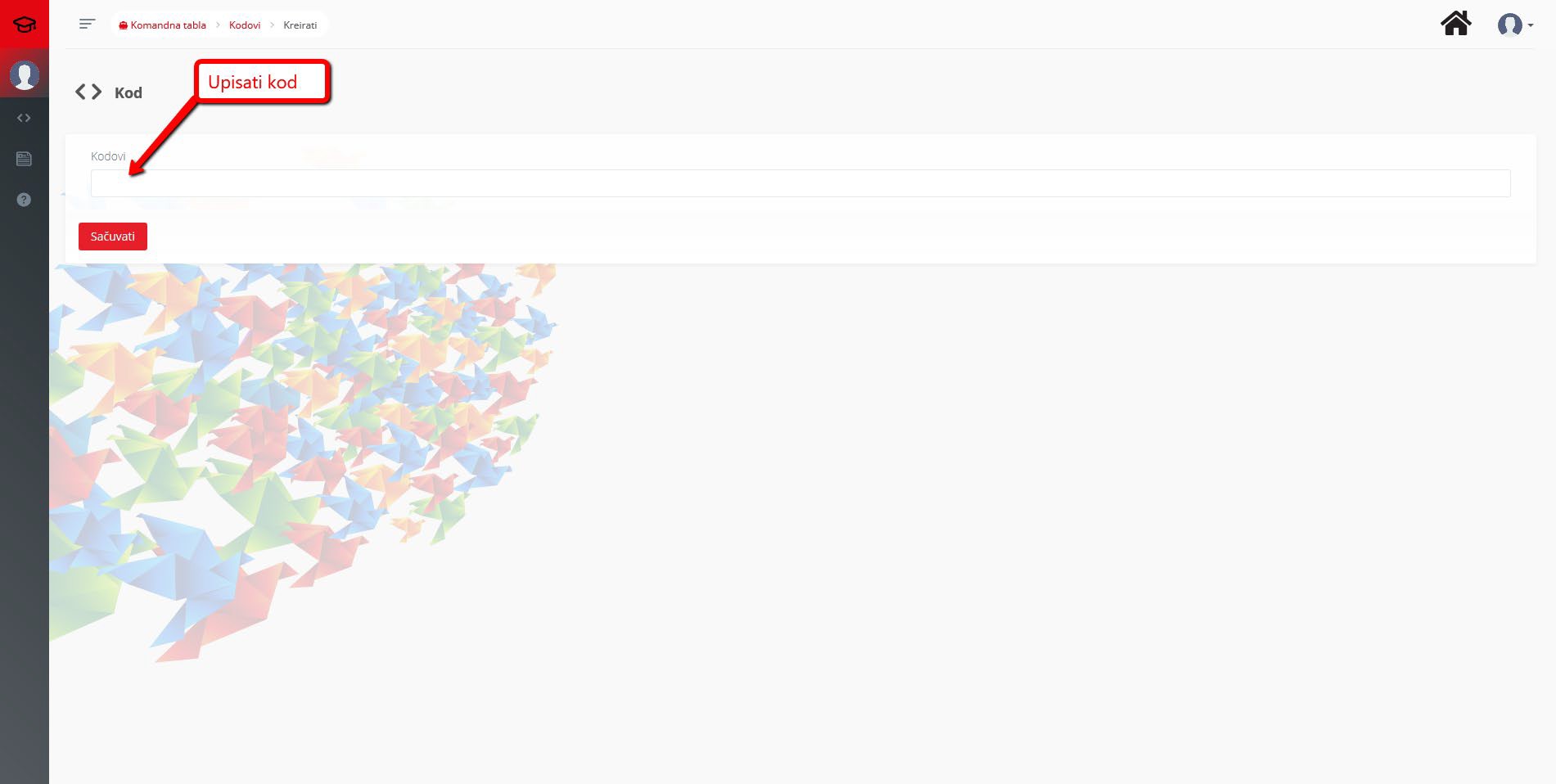 	Nakon unošenja kodova kliknuti na kućicu u desnom gornjem uglu. Iz padajućeg menija Akademski integritet 1 (ili 2), bira se test, poslednja stavka padajućeg menija. Dodavanjem koda, ukoliko ste prešli sve materijale sa sajta Akademskog integriteta, započinjete rešavanje testa.